ملخص استجابة الحكومة الأسترالية للجنة الملكية المعنية بشؤون الإعاقةالعربية | Arabicيوليو/تموز 2024إشعار حقوق الطبع والنشر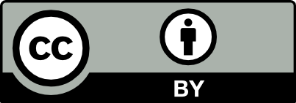 هذه الوثيقة، استجابة الحكومة الأسترالية للجنة الملكية المعنية بشؤون الإعاقة، مرخصة بموجب رخصة المشاع الإبداعي 4.0 الدوليةرابط الموقع للرخصة :URL   https://creativecommons.org/licenses/by/4.0/legalcodeيرجى الإسناد: © كومنولث أستراليا (وزارة الخدمات الاجتماعية) 2024لاحظ: إذا قمت بإنشاء مشتق من هذا المستند، تطلب وزارة الخدمات الاجتماعية وضع الإشعار التالي على المشتق الخاص بك: استنادًا إلى بيانات كومنولث أستراليا (وزارة الخدمات الاجتماعية).نرحب بالاستفسارات المتعلقة بهذا الترخيص أو أي استخدام آخر لهذا المستند. يرجى التواصل مع: مدير فرع، فرع خدمات الاتصالات، وزارة الخدمات الاجتماعية. الهاتف: 227 653 1300. البريد الإلكتروني: communication@dss.gov.auإشعار يحدد المواد أو الحقوق الأخرى في هذا المنشور:شعار النبالة للكومنولث الأسترالي - غير مرخص بموجب المشاع الإبداعي، انظر https://www.pmc.gov.au/honours-and-symbols/commonwealth-coat-armsبعض الصور والصور الفوتوغرافية (كما هو محدد) - غير مرخصة بموجب المشاع الإبداعي.جدول المحتوياتالاعتراف بالشعوب الأصليةتعترف الحكومة الأسترالية بالمالكين التقليديين للبلاد في جميع أنحاء أستراليا التي نجتمع ونعيش ونعمل فيها. نحن نعترف بجميع الأوصياء التقليديين وشيوخهم في الماضي والحاضر والناشئين، ونعرب عن احترامنا لارتباطهم المستمر بثقافتهم ومجتمعهم وأرضهم وبحارهم ومياههم.تحذير المحتوىيحتوي هذا المنشور على معلومات حول العنف وسوء المعاملة والإهمال والاستغلال التي قد تكون مزعجة للقراء. خدمات الدعمالخط الوطني الساخن لإساءة معاملة ذوي الإعاقة وإهمالهم: 052 880 1800الخط الوطني الساخن لإساءة معاملة ذوي الإعاقة وإهمالهم هو خدمة مجانية ومستقلة وسرية للإبلاغ عن إساءة معاملة الأشخاص ذوي الإعاقة وإهمالهم. يعمل الخط الساخن مع المتصلين لإيجاد طرق مناسبة للتعامل مع تقارير سوء المعاملة أو الإهمال من خلال الإحالة والمعلومات والدعم.1800RESPECT: اتصل على 732 737 1800، أرسل رسالة نصية إلى 732 737 04581800RESPECT هي خدمة المشورة والمعلومات والدعم الوطنية في أستراليا لأي شخص يتأثر بالعنف المنزلي والأسري والجنسي. وهي متوفرة، 24 ساعة في اليوم، 7 أيام في الأسبوع.خط المساعدة لدعم مناصرة الإعاقة: 787 643 1800خط المساعدة لدعم مناصرة الإعاقة (خط المساعدة) هو مبادرة تجريبية تم الإعلان عنها كجزء من الاستراتيجية الخاصة بشؤون الإعاقة في أستراليا لأعوام 2021-2031، المصممة لتحسين الوصول إلى دعم المناصرة الفردية. خط المساعدة هو خدمة قائمة على الهاتف يتم تقديمها بواسطة تحالف قانون المناصرة (Advocacy Law Alliance) ويتم الوصول إليها من خلال بوابة الإعاقة (Disability Gateway). خط المساعدة هو خدمة مجانية للأشخاص ذوي الإعاقة وأسرهم ومقدمي الرعاية، الذين يحتاجون إلى دعم قصير الأجل لمناصرة الإعاقة الفردية.محدد مناصرة الإعاقة (Disability Advocacy Finder):يوفر البرنامج الوطني لمناصرة الإعاقة إمكانية الوصول إلى دعم المناصرة الفعال للأشخاص ذوي الإعاقة. تمول وزارة الخدمات الاجتماعية 59 منظمة مناصرة في جميع أنحاء أستراليا لحماية وتعزيز حقوق الأشخاص ذوي الإعاقة. يمكن العثور على الخدمات من خلال محدد مناصرة الإعاقة على موقع Ask Izzy الإلكتروني: https://askizzy.org.au/disability-advocacy-finder. دعم Lifeline Crisis Support: اتصل على الرقم 14 11 13، أرسل رسالة نصية إلى 14 11 13 0477 Lifeline هي مؤسسة خيرية وطنية توفر لجميع الأستراليين الذين يعانون من ضائقة عاطفية إمكانية الوصول إلى دعم الأزمات وخدمات منع الانتحار على مدار 24 ساعة.خدمة دعم Beyond Blue Support Service: 1300 224 636Beyond Blue هي منظمة توفر خط مساعدة مجاني عبر الإنترنت والهاتف للأشخاص الذين يعانون من الاكتئاب أو القلق أو مشاكل الصحة النفسية الأخرى. يمكنك التحدث إلى أخصائيي الصحة النفسية المدربين الذين يمكنهم تقديم الدعم والمشورة لك. يمكن أن تساعدك Beyond Blue أيضًا في العثور على خدمات الصحة النفسية بالقرب منك.مقدمةيسرنا أن نقدم ملخص رد الحكومة الأسترالية على اللجنة الملكية المعنية بالعنف وإساءة المعاملة والإهمال واستغلال الأشخاص ذوي الإعاقة (اللجنة الملكية المعنية بشؤون الإعاقة). يمكنك الوصول إلى الرد الكامل على www.dss.gov.au/DRC-Aus-Gov-Response.كانت اللجنة الملكية المعنية بشؤون الإعاقة هي أكبر لجنة تحقيق في أستراليا في تجارب الأشخاص ذوي الإعاقة. حيث سلطت الضوء على أن الأشخاص ذوي الإعاقة يتعرضون للأذى والإقصاء والتمييز بمعدلات أعلى بكثير من الأشخاص غير ذوي الإعاقة. نحن كأمة يجب أن يكون أداؤنا أفضل. يجب أن نعمل معًا لضمان مشاركة جميع الأستراليين كأعضاء متساوين في المجتمع، بغض النظر عن الإعاقة أو الجنس أو العمر أو العرق أو الثقافة أو الدين أو التوجه الجنسي. يتضمن التقرير النهائي للجنة الملكية المعنية بشؤون الإعاقة 222 توصية ويحدد رؤية لأستراليا شاملة حيث يعيش الأشخاص ذوو الإعاقة دون أذى؛ حيث تكون حقوق الإنسان محمية؛ وحيث يعيش الأفراد بكرامة ومساواة واحترام، ويمكنهم من اتخاذ المخاطر وتطوير وتحقيق إمكاناتهم. وتؤيد الحكومة الأسترالية هذه الرؤية.  كما تتحمل الحكومة الأسترالية المسؤولية الرئيسية أو المشتركة عن 172 توصية. في هذا الرد الأولي نحن:نقبل أو نقبل من حيث المبدأ 130 توصية، ننظر في 36 توصية أخرى، ونشير إلى 6 توصيات. هناك العديد من التوصيات التي تتعلق بالاستفسارات أو المفاوضات الجارية أو التي تم الانتهاء منها مؤخرًا والتي تتطلب مزيدًا من الدراسة بالتشاور مع الأشخاص ذوي الإعاقة وحكومات الولايات والأقاليم وأصحاب المصلحة الآخرين. وسنواصل نشر الردود على التوصيات المعلقة مع انتهاء هذا العمل. نشكر ما يقرب من 10,000 شخص من ذوي الإعاقة، وعائلاتهم وأصدقائهم وممثليهم ومقدمي الرعاية الذين شاركوا تجاربهم وأفكارهم مع اللجنة الملكية. كما نشكر المفوضين وموظفي اللجنة الملكية على عملهم المهم وكل من ساهم في عملية التشاور والمشاركة للحكومة الأسترالية لإبلاغ الاستجابات والإصلاح. لقد أحدثت هذه المساهمات فرقًا بالفعل وستستمر في توجيه التغيير الوطني نحو أستراليا آمنة وشاملة ويمكن الوصول إليها.لقد استمعنا إلى ما يمثل الأكثر أهمية للأشخاص ذوي الإعاقة وسنركز المرحلة الأولى من أنشطة الإصلاح والتنفيذ على: السلامة: وضع أهداف للحد من الممارسات التقييدية والقضاء عليها؛ وتوحيد ترتيبات الجودة والحماية؛ وضمان وصول الأشخاص ذوي الإعاقة إلى خطط متسقة للزوار المجتمعيين كآلية للحماية؛ وتحسين سلامة النساء والفتيات ذوات الإعاقة؛ ومواصلة الخط الوطني الساخن لإساءة معاملة ذوي الإعاقة وإهمالهم.  الحقوق ومكافحة التمييز: إنشاء برنامج جديد لمناصرة الإعاقة لدعم الأشخاص ذوي الإعاقة بشكل أفضل لحماية حقوقهم والدفاع عنها؛ والشروع في مراجعة وتحديث قانون التمييز ضد الإعاقة لعام 1992؛ وتعديل المتطلبات الصحية للمهاجرين لتكون أكثر إنصافًا وشمولًا للأطفال ذوي الإعاقة؛ ومواصلة النظر في قانون حقوق ذوي الإعاقة الذي أوصت به اللجنة الملكية إلى جانب التقرير النهائي للجنة البرلمانية المشتركة المعنية بحقوق الإنسان في إطار حقوق الإنسان في أستراليا. الإدماج والوصول: مراجعة الاستراتيجية الخاصة بشؤون الإعاقة في أستراليا للأعوام 2021-2031؛ وتحسين النهج الوطنية للمعلومات والاتصالات التي يمكن الوصول إليها، بما في ذلك لغة الإشارة (أوسلان)؛ والتشاور بشأن منتدى ذوي الإعاقة أو أي آلية مشتركة مناسبة أخرى لصنع القرار خاص بشعوب الأمم الأولى؛ ومواصلة برنامج تعزيز الرعاية الأولية للأشخاص ذوي الإعاقة الذهنية؛ والعمل مع حكومات الولايات والأقاليم لتحسين النتائج للطلاب ذوي الإعاقة؛ ودعم الجهود الشعبية لكسر وصمة العار وتحسين مواقف المجتمع تجاه الأشخاص ذوي الإعاقة. التوظيف: تنفيذ برنامج جديد متخصص لتوظيف ذوي الإعاقة لمساعدة المزيد من الأشخاص ذوي الإعاقة على الاستعداد للحصول على عمل مناسب وإيجاده والحفاظ عليه؛ وإنشاء مركز امتياز لتوظيف ذوي الإعاقة لبناء قدرات مقدمي خدمات التوظيف لتقديم خدمات عالية الجودة وفعالة؛ ومواصلة العمل مع الأشخاص ذوي الإعاقة وأسرهم وممثليهم والمناصرين ومقدمي الخدمات لتطوير قطاع التوظيف المدعوم.  يعتمد هذا على عملنا الحالي المحدد في تحديث التقدُّم الذي أحرزته الحكومة الأسترالية بشأن اللجنة الملكية المعنية بشؤون الإعاقة والاستثمار لإعادة الخطة الوطنية للتأمين ضد الإعاقة (NDIS) إلى المسار الصحيح، وإنشاء دعم أساسي إضافي، وتحسين النتائج في إطار الاستراتيجية الخاصة بشؤون الإعاقة في أستراليا لأعوام 2021-2031، وتعزيز مناهج الإدماج والوصول للأشخاص ذوي الإعاقة في الإعدادات الرئيسية، وتحسين البيانات والبحوث من خلال الأصول الوطنية لبيانات الإعاقة والشراكة الوطنية لأبحاث الإعاقة. نتطلع إلى مواصلة العمل بالشراكة مع مجتمع الإعاقة لتنفيذ تغيير هادف لتضمين رؤيتنا المشتركة لأستراليا شاملة. سعادة أماندا ريشوورث Amanda Rishworth عضو البرلمانوزيرة الخدمات الاجتماعية لقطة الاستجابةإن الحكومة الأسترالية: تتحمل المسؤولية الرئيسية أو المشتركة عن 172 توصية تقبل أو تقبل من حيث المبدأ 130 توصية تنظر في 36 توصية أخرى، وتشير إلى 6 توصيات.ومن أجل البناء على التمويل والالتزامات الحالية لدعم أستراليا آمنة وشاملة ويمكن الوصول إليها من قبل الأشخاص ذوي الإعاقة، تقوم الحكومة الأسترالية باستثمار كبير في المرحلة الأولى من استجابتها للجنة الملكية المعنية بشؤون الإعاقة، بما في ذلك: يعتمد هذا على الاستثمار الكبير الذي تم إجراؤه خلال الميزانيات الثلاث الأخيرة التي بلغ مجموعها أكثر من 3 مليارات دولار لبناء أستراليا الأكثر شمولًا. ويشمل ذلك استثمارات كبيرة وإجراءات لإعادة الخطة الوطنية للتأمين ضد الإعاقة (NDIS) إلى المسار الصحيح، و57 مليون دولار في ميزانية الأعوام 2023-24 لتطوير قطاع التوظيف المدعوم، و68.3 مليون دولار في ميزانية أكتوبر/تشرين الأول لعامي 2022-23 لتحليل وبحث وتقديم الأصول الوطنية لبيانات الإعاقة، بالإضافة إلى سن قانون خدمات الإعاقة والإدماج لعام 2023 لتعزيز ترتيبات الجودة والحماية للأشخاص ذوي الإعاقة خارج NDIS.التشاور والمشاركة لتوجيه استجابة الحكومة الأستراليةوقد تشاورت الحكومة الأسترالية وتعاملت بفاعلية، على المستوى الوزاري ومن خلال فرقة العمل التابعة للجنة الملكية للكومنولث المعنية بالإعاقة (فرقة العمل)، مع الأشخاص ذوي الإعاقة وأسرهم ومقدمي الرعاية والمنظمات التمثيلية ومقدمي الخدمات والنقابات والمجتمع الأوسع لتوجيه عملية صنع القرار بشأن الإصلاح استجابة للتقرير النهائي للجنة الملكية المعنية بشؤون الإعاقة وتوصياتها. من استشرناه تمت دعوة الجميع إلى الإدلاء بآرائهم وطرح وجهات نظرهم فيما يتعلق بتوصيات اللجنة الملكية المعنية بشؤون الإعاقة. وشمل ذلك: الأشخاص ذوي الإعاقة وأسرهم ومقدمي الرعاية،المناصرين والمنظمات التمثيلية،مقدمي دعم الإعاقة والنقابات والموظفين،  والهيئات العليا والأكاديميين والمنظمات الأخرى. وتعترف الحكومة الأسترالية أيضا بالمنظمات الممثلة لذوي الإعاقة، والهيئات العليا، وغيرها من المنظمات التي أجرت مشاركة ومشاورات مستقلة هامة داخل شبكات أعضائها وعرضت آراءها على فرقة العمل. وقد مكنتنا هذه الجهود من الوصول إلى المجتمع على نطاق أوسع، وسماع المزيد من الأصوات وفهم ما هو مهم بالنسبة لهم بشكل أفضل. كيف أجرينا الاستشارةتم تولي المشاركة الأولية مع المنظمات الممثلة لذوي الإعاقة والهيئات العليا من خلال منتديات التشاور القائمة لاستخلاص وفهم الفروق الدقيقة في آرائها بشأن التوصيات والتماس المدخلات بشأن نهج الاستشارة. وتولى ممثلو فرقة العمل أيضًا رصد وتحليل مكتبي مكثفين للتقارير العامة والتعليقات والمنتديات المتعلقة باللجنة الملكية المعنية بشؤون الإعاقة، وحضروا العديد من المنتديات مع أصحاب المصلحة المعنيين بالإعاقة من أجل التوصل إلى فهم أفضل لاستجابتهم لتوصيات اللجنة الملكية المعنية بشؤون الإعاقة. كما استمعنا إلى مختلف المجالس الاستشارية، بما في ذلك المجلس الاستشاري الأسترالي لشؤون الإعاقة، بالإضافة إلى العديد من المشاورات والمنتديات المشتركة بين الولايات القضائية.كذلك شاركت الحكومة أيضًا مع أصحاب المصلحة والمجتمع المحلي من خلال مزيج من اجتماعات المائدة المستديرة رفيعة المستوى والمنتديات وحلقات العمل والاجتماعات الفردية. كانت صفحة DSS Engage على موقع DSS الإلكتروني هي بمثابة آلية المشاركة العامة الأساسية لفرقة العمل. وبدأ تشغيلها بعد وقت قصير من صدور التقرير النهائي للجنة الملكية المعنية بالإعاقة وظلت نشطة طوال فترة المشاورات. تمت دعوة الأفراد المهتمين من الجمهور للاشتراك للحصول على التحديثات من خلال صفحة DSS Engage، ليتم إطلاعهم على أنشطة التشاور مع أصحاب المصلحة. التشاور مع الجمهورتم فتح مشاورة عامة في 28 نوفمبر/تشرين الثاني 2023، من خلال استبيان عبر الإنترنت وعملية التقديم. كان الاستبيان مفتوحًا للجميع. ودعي المجيبون إلى اختيار ما يصل إلى ثلاث توصيات يعتبرونها الأكثر أهمية بالنسبة لهم، وما يصل إلى ثلاث توصيات لم يؤيدوها. كانت حقول النص الحر متاحة لتقديم مزيد من المعلومات. كما تم منح المستجيبين خيار تقديم تقرير مكتوب إلى المشاورة. أُغلقت المشاورة العامة في 19 يناير/كانون الثاني 2024. وتلقت 335 ردًا على استبيان و118 طلبًا خطيًا من مجموعة واسعة من الأفراد والمنظمات.وجرى تحليل جميع الردود على الاستبيانات والتقارير الخطية ودمجها في تقرير يحدد المواضيع الرئيسية للاستجابات بدون تحديد للهوية. التقرير متاح على الموقع www.engage.dss.gov.au/drcausgovresponse/public-consultation-report. ما سمعناهكشفت المشاورة العامة عن مستوى عال من الدعم العام لتوصيات اللجنة الملكية المعنية بشؤون الإعاقة. وأشار المشاركون في الاستطلاع إلى تفاؤلهم بشأن إمكانية أن يكون لتوصيات اللجنة الملكية تأثير إيجابي على حياة الأشخاص ذوي الإعاقة. كما دعا العديد من أصحاب المصلحة إلى إشراك الأشخاص ذوي الإعاقة في التنفيذ. وفي حين أن العديد من التوصيات اجتذبت تأييدًا واسعًا، فإن بعض التوصيات اجتذبت آراء متباينة، لا سيما تلك المتعلقة بالتعليم الخاص/المنفصل والتوظيف والإسكان. من الواضح أن أعضاء المجتمع، مثل المفوضين الملكيين للإعاقة، لديهم وجهات نظر مختلفة حول مستقبل هذه الإعدادات. يتفق جميع أصحاب المصلحة على أن تحسين إمكانية الوصول إلى الأشخاص ذوي الإعاقة وإدماجهم في بيئات التعليم والتوظيف والإسكان السائدة يعد أمر بالغ الأهمية.العمل مع حكومات الولايات والأقاليمفي 3 نوفمبر/تشرين الثاني 2023، التزم المجلس الوزاري لإصلاح شؤون الإعاقة - الذي يضم وزراء الكومنولث والولايات والأقاليم المسؤولين عن سياسة وخدمات الإعاقة - بالعمل بشكل تعاوني للتقدم في الإصلاح الضروري لجعل أستراليا آمنة وشاملة لجميع الأشخاص ذوي الإعاقةـ وأشار إلى أن معالجة القضايا التي أبرزتها اللجنة الملكية المعنية بشؤون الإعاقة تتطلب جهدًا وطنيًا، بما في ذلك جميع الحكومات وجميع أجزاء مجتمعنا. الاستجابة المشتركة على مستوى أستراليا والولايات والأقاليم للجنة الملكية المعنية بشؤون الإعاقة متاحة على موقع وزارة الخدمات الاجتماعية http://www.dss.gov.au/DRC-Joint-Response وهو يدل على نهج تعاوني قوي لتنفيذ التغيير المنسق على الصعيد الوطني استجابة للجنة الملكية المعنية بشؤون الإعاقة. بيان سياسة الحكومة الأسترالية بشأن إصلاح شؤون الإعاقةتلتزم الحكومة الأسترالية بجهد وطني وتعمل في شراكة مع مجتمع الإعاقة لتنفيذ الإصلاحات اللازمة لجعل أستراليا أكثر شمولًا وسهولة في الوصول إليها وأمانًا.وتضمَّن التقرير النهائي للجنة الملكية المعنية بشؤون الإعاقة توصيات واسعة النطاق. وتعطي الاستجابة الأولوية للاستثمار في التدابير التي من شأنها توفير حماية أفضل، وتعزيز الإدماج وإمكانية الوصول، ودعم حقوق الإنسان، والاعتراف بوجهات النظر والخبرات الفريدة لأفراد شعوب الأمم الأولى ذوي الإعاقة. سيتم تنظيم برنامج نشاط الإصلاح على مدى عدة سنوات ومواءمته مع الإصلاحات الأوسع نطاقًا للنظام البيئي للإعاقة - بالإضافة إلى إصلاحات النظام السائدة في الصحة والتعليم والإسكان - لأن هذا يدعم المشاركة المستمرة للأشخاص ذوي الإعاقة ويمكِّن من التغيير الدائم.يتطلب تنفيذ رؤيتنا المشتركة لأستراليا الشاملة وترسيخها جهدًا وطنيًا مستدامًا. وفيما يلي المبادئ الرئيسية التي ستشكل وترشد التطوير والتنفيذ الجاريين لجدول أعمال الحكومة الأسترالية لإصلاح شؤون الإعاقة استجابة للجنة الملكية المعنية بشؤون الإعاقة.تلتزم الحكومة الأسترالية بتمكين السياسة وتقديم الخدمات التي تحقق الرؤية التي وضعتها اللجنة الملكية المعنية بشؤون الإعاقة لمجتمع أسترالي حيث الأشخاص ذوو الإعاقة:يعيشون في مأمن من العنف وسوء المعاملة والإهمال والاستغلال، تتم حماية حقوق الإنسان الخاصة بهم،  وهم أفرادًا يعيشون بكرامة ومساواة واحترام ويمكنهم تحقيق إمكاناتهم. وهذا يشمل مستقبلًا حيث يمكن للأشخاص ذوو الإعاقة وغير ذوي الإعاقة:العيش والتعلم والعمل واللعب والإبداع والمشاركة معًا في مجتمعات آمنة ومتنوعة،لديهم القدرة على الاختيار والاستقلال والكرامة لتحمل المخاطر،قادرين على تقديم مساهمات كبيرة للمجتمعات التي تقدر وجودهم وتعاملهم باحترام، وأن يكونوا آمنين ثقافيًا وينتمون إلى عائلات ومجتمعات محلية وشبكات الأقران.تلتزم الحكومة الأسترالية بتعزيز الضمانات والرقابة المستقلة وآليات الشكاوى التي ستساعد على الحد من المستويات غير المقبولة للعنف وسوء المعاملة والإهمال التي يعاني منها الأشخاص ذوو الإعاقة. وفي كثير من الحالات، سيتطلب ذلك العمل مع حكومات الولايات والأقاليم لتعزيز الحماية وأنظمة الخدمات على الصعيد الوطني.تلتزم الحكومة الأسترالية بالاستماع إلى أصوات الأشخاص ذوي الإعاقة والعمل في شراكة مع مجتمع الإعاقة لتصميم وتنفيذ وتقييم السياسات والبرامج التي تدفع الإصلاحات لجعل أستراليا أكثر شمولًا ويمكن الوصول إليها وآمنة للأشخاص ذوي الإعاقة. تلتزم الحكومة الأسترالية بالاعتراف بالاحتياجات المتداخلة والمتنوعة للأشخاص ذوي الإعاقة والاستجابة لها، بما في ذلك النساء والأطفال؛ وشعوب الأمم الأولى؛ والأشخاص من خلفيات متنوعة ثقافيًا ولغويًا؛ ومجتمع الميم (+LGBTIQA)؛ وكبار السن الأستراليين. تلتزم الحكومة الأسترالية بدعم حقوق الإنسان للأشخاص ذوي الإعاقة لتمكينهم من العيش بكرامة ومساواة واحترام.تلتزم الحكومة الأسترالية برفع القدرة عبر الخدمة العامة الأسترالية لتقديم خدمات آمنة ثقافيًا ومستنيرة بالصدمات وشاملة ويمكن الوصول إليها. تلتزم الحكومة الأسترالية بتعزيز مجتمع أكثر شمولًا يشعر فيه الأشخاص ذوو الإعاقة بأنهم ينتمون ويُحترمون ويُقدرون وقادرون على المساهمة الكاملة. تظل الاستراتيجية الخاصة بشؤون الإعاقة في أستراليا لأعوام 2021-2031 آلية السياسة الوطنية الرئيسية لدفع الإصلاحات اللازمة على المستوى الوطني.نظرة عامة على الاستثمار والعملالأمانإن إعطاء الأولوية للعمل لتحسين جودة خدمات الإعاقة، وتعزيز الحماية في المجتمع، ومنع العنف وسوء المعاملة والإهمال والاستغلال بشكل أفضل أمر هو أمر أساسي لاستجابة الحكومة الأسترالية الأولية للجنة الملكية المعنية بشؤون الإعاقة.   15.6 مليون دولار لإنشاء إطار للجودة والحماية واستراتيجية حماية النظام البيئي لدعم الإعاقة لتوحيد ترتيبات جودة وحماية الإعاقة للأشخاص ذوي الإعاقة في جميع أنحاء أستراليا.  4.4 مليون دولار لضمان وصول الأشخاص ذوي الإعاقة إلى خطط الزوار المجتمعية المتسقة كآلية للحماية. 2.6 مليون دولار لاستمرار خدمة الخط الوطني الساخن لإساءة معاملة ذوي الإعاقة وإهمالهم وخدمة حل الشكاوى والإحالة.1.2 مليون دولار نحو نهج حكومي كامل للحد من استخدام الممارسات التقييدية والقضاء عليها، من خلال تحديد الأهداف ومؤشرات الأداء داخل NDIS ووضع خطة عمل مشتركة مع الولايات والأقاليم. التصميم الأولي لنموذج ملف تعريف المخاطر لتحديد المشاركين في NDIS بشكل أفضل والذين قد يكونون معرضين لخطر الضرر ودعم استراتيجيات الاستجابة الفردية الشاملة. 0.5 مليون دولار لتطبيق منظور الإعاقة على خطة العمل الأولى للخطة الوطنية لإنهاء العنف ضد النساء والأطفال لأعوام 2022-2032 لتحديد كيفية تلبية كل إجراء في خطة العمل لاحتياجات النساء والفتيات ذوات الإعاقة.0.25 مليون دولار لضمان وصول النساء والفتيات ذوات الإعاقة في أستراليا إلى المواد الإرشادية لخدمات الخط الأمامي للعنف الأسري والجنسي. 1.25 مليون دولار لتوسيع مشروع فتيات أكثر أمانًا لنساء أكثر أمانًا tSafer Girls Safer Women Projec لدعم النساء والفتيات والأشخاص المتنوعين جنسيًا ذوي الإعاقة، من خلال تنفيذ المبادئ التوجيهية لأفضل الممارسات وموارد وأدوات التعلم لأماكن العمل من أجل الصحة الجنسية والعلاقات القائمة على الاحترام وتعليم الموافقة.ويستند ذلك إلى العمل والاستثمار الحاليين لتعزيز الجودة والحماية للأشخاص ذوي الإعاقة، بما في ذلك: 160.7 مليون دولار من خلال ميزانية 2024-25 لتحويل قدرة لجنة NDIS للجودة والضمانات على حماية الأشخاص ذوي الإعاقة من سوء المعاملة والعنف والإهمال، ولاكتشاف ومنع الاحتيال من خلال برنامج البيانات والتحول التنظيمي.142.6 مليون دولار من خلال ميزانية عامي 2023-24 لدعم لجنة NDIS للجودة والضمانات في حماية المشاركين في NDIS.إنشاء فريق عمل تسجيل مقدمي خدمات وموظفي NDIS لتقديم المشورة بشأن تصميم وتنفيذ النموذج التنظيمي الجديد المتدرج المتناسب مع المخاطر والمقترح في التقرير النهائي لمراجعة NDIS.إصدار سياسة حماية المشاركين الجديدة وخطة التنفيذ للوكالة الوطنية للتأمين ضد الإعاقة (NDIA) في أبريل/نيسان 2023.الحقوق ومكافحة التمييزترحب الحكومة الأسترالية بالنهج القائم على الحقوق للجنة الملكية المعنية بشؤون الإعاقة في تحقيقها وتوصياتها وهي ملتزمة بالنهوض بحقوق الأشخاص ذوي الإعاقة من خلال الإصلاح المستمر للقانون والسياسة، وتعزيز البرامج الميدانية التي تدعم الأشخاص ذوي الإعاقة للدفاع عن حقوقهم وحمايتها. 6.9 مليون دولار لإصلاح قانون التمييز ضد الإعاقة، لمراجعة قانون التمييز ضد الإعاقة لعام 1992 بالتشاور مع الأشخاص ذوي الإعاقة. 39.7 مليون دولار كتمويل إضافي لإنشاء برنامج جديد لمناصرة الإعاقة الفردية. سيجمع البرنامج الجديد بين الخدمات الحالية لإنشاء نموذج تسليم منسق ومتماسك لدعم الإنصاف الفردي المستمر للإعاقة. وسيؤدي ذلك إلى تحقيق نتائج أفضل للأفراد ذوي الإعاقة المعرضين لخطر كبير من الأذى من خلال تلبية الطلب غير المُلبى وتوفير قدرة دعم أفضل للمجموعات الأكثر ضعفًا. وسيتم إعلامه ومواءمته مع العمل الجاري بالفعل في إطار العمل الوطني لمناصرة الإعاقة.12.1 مليون دولار لتعديل المتطلبات الصحية للهجرة لتكون أكثر إنصافًا للأطفال ذوي الإعاقة الذين ولدوا ويعيشون في أستراليا.وتتسق هذه التدابير مع التزام الحكومة المستمر بتنفيذ اتفاقية الأمم المتحدة لحقوق الأشخاص ذوي الإعاقة وتستند إلى العمل الجاري بالفعل للنهوض بحقوق الأشخاص ذوي الإعاقة، بما في ذلك: سن قانون خدمات الإعاقة والإدماج لعام 2023 لتعزيز ترتيبات الجودة والضمانات للأشخاص ذوي الإعاقة خارج NDIS. وقد وضع القانون من خلال مشاورات مكثفة مع الأشخاص ذوي الإعاقة ويسعى إلى تضمين مبادئ حقوق الإنسان.وضع استراتيجية دولية جديدة للإنصاف والحقوق في مجال الإعاقة لضمان بقاء أستراليا رائدة عالمية قوية ومتسقة في النهوض بالإنصاف وحقوق الإنسان للأشخاص ذوي الإعاقة.اللجنة البرلمانية المشتركة المعنية بالتحقيق في إطار عمل حقوق الإنسان في أستراليا: في مارس/آذار 2023، أحال النائب العام، سعادة مارك دريفوس عضو البرلمان Hon Mark Dreyfus KC MP، إطار عمل حقوق الإنسان في أستراليا إلى اللجنة البرلمانية المشتركة لحقوق الإنسان. قدمت اللجنة البرلمانية المشتركة لحقوق الإنسان تقرير التحقيق في 30 مايو/أيار 2024. ويقدم التقرير 17 توصية، بما في ذلك أن تعيد الحكومة وضع إطار عمل حقوق الإنسان في أستراليا وتحسينه بدرجة كبيرة، وسن قانون لحقوق الإنسان، وتعزيز دور اللجنة الأسترالية لحقوق الإنسان. وتنظر الحكومة بعناية في التوصيات إلى جانب توصيات اللجنة الملكية المعنية بشؤون الإعاقة بإنشاء قانون لحقوق ذوي الإعاقة ولجنة وطنية للإعاقة.الشمول والوصولولتحقيق مجتمع شامل، يجب أن تكون النظم والخدمات متاحة للجميع ومستجيبة لمختلف الخبرات والظروف والاحتياجات لجميع الأشخاص ذوي الإعاقة. من خلال الاستجابة الأولية للجنة الملكية المعنية بشؤون الإعاقة، تستثمر الحكومة الأسترالية في مجموعة من المبادرات لدعم الإدماج والوصول بشكل أفضل، مع الاعتراف بالتجارب المتنوعة والمتقاطعة للأشخاص ذوي الإعاقة ومقدمي الرعاية لهم في جميع مراحل الحياة. وتشمل هذه المبادرات ما يلي:العمل مع حكومات الولايات والأقاليم بالشراكة مع شعوب الأمم الأولى في مشاورات لإنشاء منتدى الإعاقة لشعوب الأمم الأولى أو آلية مشتركة مناسبة أخرى لصنع القرار من أجل النتائج الشاملة للإعاقة بموجب الاتفاق الوطني بشأن سد الفجوة (National Agreement on Closing the Gap). مراجعة الاستراتيجية الخاصة بشؤون الإعاقة في أستراليا لأعوام 2021-2031 في عام 2024 لضمان تعزيزها كمحرك رئيسي في إحداث تغيير وطني استجابة للجنة الملكية المعنية بشؤون الإعاقة من خلال العمل مع حكومات الولايات والأقاليم، وجمعية الحكومة المحلية الأسترالية، والمجلس الاستشاري للاستراتيجية الخاصة بشؤون الإعاقة في أستراليا، والأشخاص ذوي الإعاقة وأسرهم والمنظمات التمثيلية.  12.3 مليون دولار لنهج وطني للمعلومات والاتصالات التي يمكن الوصول إليها للأشخاص ذوي الإعاقة، بما في ذلك تطوير خطة مرتبطة في إطار الاستراتيجية الخاصة بشؤون الإعاقة في أستراليا 2021-2031 لبناء القدرات عبر وكالات الخدمة العامة في أستراليا لتضمين إمكانية الوصول في تصميم السياسات وتنفيذ السياسات والبرامج والخدمات الحكومية والتفاعلات اليومية مع المجتمع. 3.7 مليون دولار لمواصلة برنامج تعزيز الرعاية الأولية للأشخاص ذوي الإعاقة الذهنية لدعم الوصول إلى الخدمات الصحية للأشخاص ذوي الإعاقة الذهنية. 19.6 مليون دولار لرفع الاستجابة للإعاقة وقدرة القوى العاملة المهنية الرئيسية ودعم الجهود الشعبية لتحسين اتجاهات المجتمع وفهم الإعاقة.العمل مع حكومات الولايات والأقاليم بالشراكة مع الأشخاص ذوي الإعاقة لمساعدة المعلمين والمدارس والأنظمة المدرسية على تقديم تعليم أكثر شمولًا لتحسين النتائج لطلاب المدارس ذوي الإعاقة.وهذا يكمل الالتزامات القائمة الشاملة ويعمل على دعم مجتمع شامل ومتاح يدعم جميع الأشخاص ذوي الإعاقة، بما في ذلك الأشخاص الذين يعانون من إعاقة بدنية وعصبية وخاصة بالنمو العصبي ونفسية اجتماعية وحسية وذهنية ومعرفية. يتجاوز عملنا الحالي توصيات اللجنة الملكية المعنية بشؤون الإعاقة، بما في ذلك: من خلال الورقة البيضاء للطيران التي سيتم إصدارها قريبًا، ستنفذ الحكومة مجموعة من الإجراءات لتأكيد حقوق الأشخاص ذوي الإعاقة في الوصول إلى السفر الجوي، وتبسيط عمليات السفر وتوفير السبل المناسبة للطعن حيث لا يتم استيفاء المعايير. يوفر الاتفاق الوطني لسد الفجوة (الاتفاق الوطني) والاستراتيجية الخاصة بشؤون الإعاقة في أستراليا لأعوام 2021-2031 أطر السياسة الشاملة التي تحدد توقعات التغيير التحويلي على جميع مستويات الحكومة للأشخاص ذوي الإعاقة من الأمم الأولى. ويعترف الاتفاق الوطني بالإعاقة كنتيجة شاملة. ويسعى كلا الإطارين إلى تضمين نهج قائم على نقاط القوة. تدعم خطة تعزيز قطاع الإعاقة (DSSP) والبصمة الوطنية للإعاقة، التي أقرها المجلس المشترك لسد الفجوة، تنفيذ الإصلاح ذي الأولوية الثاني بموجب الاتفاق الوطني لبناء قطاع الإعاقة الذي يسيطر عليه المجتمع. تم الإعلان عن استثمار إضافي في يناير/كانون الثاني 2024 استجابة لمراجعة NDIS لدعم الوصول إلى الدعم داخل وخارج NDIS، بما في ذلك من خلال:11.6 مليون دولار لدعم العمل على تطوير استراتيجية الدعم التأسيسي وتصميم دعم تأسيسي إضافي مع الولايات والأقاليم والمجتمع. 118.1 مليون دولار للتصميم والتشاور عبر التوصيات الرئيسية لمراجعة NDIS، بما في ذلك حول طرق أكثر عدلا وأفضل للوصول إلى ميزانية NDIS، وتحسين خيارات NDIS للمنزل والمعيشة، وطرق أفضل للوصول إلى الدعم ودفع ثمنه، وأفضل ممارسات دعم الطفولة المبكرة.  إصدار استراتيجية السنوات المبكرة، التي تحدد رؤية الحكومة لتقديم أفضل دعم لأطفال أستراليا وأسرهم. ويشمل ذلك تقييم جميع أشكال التنوع، مثل الإعاقة، وضمان أن يكون الدعم والخدمات منصفة وشاملة ويمكن الوصول إليها. تتضمن الاستراتيجية التركيز على تمكين الآباء ومقدمي الرعاية والأسر، والذي يتضمن تمكين وتشجيع الوصول المبكر إلى دعم الطفولة المبكرة عند الحاجة للكشف عن إشارات تأخر النمو المبكر والعمل عليها. تطوير استراتيجية وطنية للتوحد من شأنها تحسين نتائج الحياة لجميع المصابين بالتوحد في أستراليا. ستوفر، لأول مرة، نهجًا وطنيًا منسقًا للخدمات والدعم للأستراليين المصابين بالتوحد وأسرهم.في مجال التعليم، تقدم الحكومة الأسترالية ما يقدَّر بنحو 3.7 مليار دولار في عام 2024 لدعم المدارس لتنفيذ تعديلات معقولة من خلال تحميل معيار الموارد المدرسية للطلاب ذوي الإعاقة. وستبدأ وزارة التعليم أيضًا العمل على توجيه إصلاحات النظام الوطني لدفع التعليم المدرسي الأكثر سهولة وشمولًا وتحسين النتائج للطلاب ذوي الإعاقة. واستكمالًا لذلك، تنتج الحكومة موارد لدعم الطلاب وأولياء الأمور ومقدمي الرعاية لفهم حقوقهم؛ ودعم موظفي المدرسة لفهم التزاماتهم. وتدعم الحكومة أيضًا التطوير المهني لموظفي المدارس لبناء المهارات والفهم بشأن التوحد من خلال برنامج الشراكات الإيجابية؛ وتوفر التمويل من خلال برنامج دعم الإعاقة في التعليم العالي لمساعدة الجامعات على دعم الطلاب ذوي الإعاقة. ما يقرب من 2.65 مليون أسترالي يعتنون بشخص يعاني من إعاقة أو حالة طبية أو مرض نفسي أو كبار السن من الأستراليين. في أكتوبر/تشرين الأول 2023، أعلنت الحكومة عن تطوير استراتيجية وطنية لمقدمي الرعاية لدعم مقدمي الرعاية بشكل أفضل. في ميزانية عامي 2024-25، أعلنت الحكومة عن 18.6 مليون دولار على مدى 5 سنوات لإدخال قدر أكبر من المرونة لمتلقي مدفوعات مقدمي الرعاية لإدارة مسؤوليات عملهم ودراستهم ورعايتهم.التوظيفتلتزم الحكومة الأسترالية بضمان حصول الأستراليين ذوي الإعاقة في سن العمل على فرصة الوصول إلى عمل آمن وشامل. ويتطلب تحقيق ذلك إصلاحًا دائمًا عبر النظام البيئي لتوظيف ذوي الإعاقة لتعزيز المشاركة في القوى العاملة، والقضاء على التمييز في مكان العمل، وتعزيز سوق عمل ديناميكي وشامل. على مدى الأربع سنوات المقبلة، خصصت الحكومة أكثر من 5.5 مليار دولار لمساعدة المزيد من الأشخاص ذوي الإعاقة على الاستعداد والعثور على عمل مناسب. ويشمل ذلك الاستثمارات الإضافية المعلن عنها في ميزانية عامي 2024-25، بما في ذلك:227.6 مليون دولار كتمويل إضافي لتنفيذ برنامج جديد متخصص لتوظيف ذوي الإعاقة يبدأ في 1 يوليو/تموز 2025. سيحل البرنامج الجديد محل برنامج خدمات توظيف ذوي الإعاقة الحالي ويساعد الأشخاص ذوي الإعاقة أو الإصابات أو المرض في العثور على عمل مستدام والحفاظ عليه من خلال تقديم خدمات شخصية عالية الجودة. 23.3 مليون دولار لإنشاء مركز التميز لتوظيف ذوي الإعاقة لتطوير أفضل الممارسات والمعلومات القائمة على الأدلة لمساعدة مقدمي الخدمات على تقديم خدمات توظيف فعالة عالية الجودة ودعم لتحسين نتائج توظيف الإعاقة. ويستند ذلك إلى الإجراءات القائمة لتحسين نتائج التوظيف للأشخاص ذوي الإعاقة:إصدار الورقة البيضاء للتوظيف، التي أعقبت قمة الوظائف والمهارات التي عقدت في سبتمبر/أيلول 2022 لاستكشاف سبل تحقيق التوظيف الكامل ونمو الإنتاجية وتكافؤ الفرص. وتحدد الورقة البيضاء رؤية الحكومة لسوق عمل ديناميكية وشاملة.  وفي أعقاب قمة الوظائف والمهارات، دخل مجلس الأعمال الأسترالي والشبكة الأسترالية المعنية بالإعاقة في شراكة مع الكومنولث وأربعة من كبار أرباب العمل لتقديم مشروع تجريبي للمسارات الوظيفية تصل مدته إلى 18 شهرًا. يهدف المشروع التجريبي إلى زيادة الفهم عبر جميع مستويات الإدارة لعوائق التقدم المهني التي قد يواجها الموظفين ذوي الإعاقة، ويقدم استراتيجيات للحد من تلك العوائق. تم تخصيص ما مجموعه 3.3 مليون دولار من تمويل الكومنولث للمشروع التجريبي.ومن النتائج الأخرى لقمة الوظائف والمهارات، تخصيص الكومنولث مبلغ 3.3 مليون دولار من تمويل الكومنولث ليقدم على مدى 12 شهرًا لمشروع تجريبي للمرشدين المحليين للسياحة. اختبر البرنامج التجريبي طرقًا جديدة لربط الباحثين عن عمل من ذوي الإعاقة بوظائف سياحية هادفة من خلال دعم المنظمات المنتقاة لتوفير المرشدين المحليين للعمل كحلقة وصل بين شركات السياحة الصغيرة والمتوسطة ومقدمي خدمات التوظيف إلى جانب الأشخاص ذوي الإعاقة. ساعد المرشدون المحليون في إصلاح ثقافات مكان العمل وممارسات التوظيف جنبًا إلى جنب مع بناء ثقة أصحاب العمل لتوظيف الأشخاص ذوي الإعاقة. في أكتوبر/تشرين الأول 2023، أطلقت الحكومة أيضًا مبادرة مكان العمل الشامل لمقدمي الرعاية لضمان دعم مقدمي الرعاية بشكل أفضل للمشاركة في القوى العاملة.  تم الالتزام بمبلغ إضافي قدره 57 مليون دولار في ميزانية عامي 2023-24 لتطوير قطاع التوظيف المدعوم. تدعم خدمات التوظيف المدعومة التوظيف مدفوع الأجر للأشخاص ذوي الإعاقة. حيث إنهم يلعبون دورًا حيويًا في دعم ما يقرب من 16 ألف شخص من ذوي الإعاقة للمساهمة والتواصل مع مجتمعهم المحلي من خلال التوظيف. سيزيد التمويل الإضافي من قدرة القطاع على تزويد الأشخاص ذوي الإعاقة ذوي الاحتياجات العالية بإمكانية الوصول إلى مجال أوسع من فرص العمل مع دعم مستهدف بشكل مناسب. كما سيوفر الوصول إلى دعم المناصرة والمعلومات للأشخاص ذوي الإعاقة وأسرهم لبناء الثقة والتفاهم حول الحقوق والخيارات في العمل.تم إصدار نسخة محدّثة من استراتيجية توظيف المشاركين لأعوام 2024-26 للوكالة الوطنية لتأمين الإعاقة (NDIA) في 20 مارس/آذار 2024 لزيادة كفاءة وفعالية دعم توظيف الخطة الوطنية لتأمين الإعاقة (NDIS).707 مليون دولار لتقديم برنامج الوظائف عن بعد والتنمية الاقتصادية الجديد في النصف الثاني من عام 2024 والذي يوفر وظائف حقيقية للأفراد في المجتمعات النائية، وأجور مناسبة وظروف لائقة. يتم تطوير البرنامج بالشراكة مع شعوب الأمم الأولى وسيمول 3,000 وظيفة على مدى ثلاث سنوات. وسيدعم المجتمعات النائية لتحديد المشاريع المحلية وأولويات العمل لزيادة الفرص الاقتصادية في مناطقهم. سيدعم البرنامج الأشخاص ذوي الإعاقة من خلال تعزيز اقتصاد الرعاية والدعم في المناطق النائية.في نوفمبر/تشرين الثاني 2022، استثمرت الحكومة مليوني دولار لتطوير قادة شؤون الإعاقة في جميع أنحاء أستراليا من خلال برنامج قيادة الإعاقة. تم تقديم البرنامج التجريبي من خلال المعهد الأسترالي لمديري الشركات للأشخاص ذوي الإعاقة لتعزيز مهاراتهم القيادية والتنفيذية العليا لتولي مناصب مجلس الإدارة. وعلى مدار العامين التجريبيين، التحق 208 أشخاص من ذوي الإعاقة بالبرنامج، أفاد 87٪ منهم بتحقيق أهدافهم أو تطلعاتهم للدورة.في عام 2022، عدّلت الحكومة قانون العمل العادل لعام 2009 لتوفير مجال أكبر للموظفين لطلب عمل مرن وجعلت الحق في طلب ترتيبات العمل المرنة حقًا قابلًا للتنفيذ. سيفيد هذا التغيير جميع العمال المؤهلين، بما في ذلك العمال ذوي الإعاقة. وتواصل لجنة الخدمة العامة الأسترالية وضع وتنفيذ مبادرات لتحسين نتائج توظيف ذوي الإعاقة في الخدمة العامة الأسترالية. وتشرع لجنة الخدمة العامة الأسترالية للقيام بمشروع استكشافي للتأكد من جدوى تنفيذ توصيات اللجنة الملكية المعنية بشؤون الإعاقة ذات الصلة في جميع أنحاء الخدمة العامة الأسترالية.المواقف المتخذة استجابة للتوصياتيتضمن هذا القسم مواقف الحكومة الأسترالية استجابة للتوصيات الـ 172 في إطار مسؤوليتها الأساسية أو المشتركة. ولا يتضمن الردود على التوصيات الـ 50 التي تقع ضمن مسؤولية حكومات الولايات والأقاليم وحدها. يمكن العثور على ردود مفصلة للوصول إلى التوصية في استجابة الحكومة الأسترالية الكاملة للجنة الملكية المعنية بشؤون الإعاقة، المتاحة على www.dss.gov.au/DRC-Aus-Gov-Response.يُرجى ملاحظة أن التوصية الأولى في التقرير النهائي للجنة الملكية هي التوصية 4.1. وبناءً على ذلك، تبدأ الردود من التوصية 4.1. 23.3 مليون دولار لإنشاء مركز التميز لتوظيف ذوي الإعاقة6.9 مليون دولار لمراجعة وتحديث قانون التمييز ضد الإعاقة39.7 مليون دولار لإنشاء برنامج جديد لمناصرة الإعاقة15.6 مليون دولار لتوحيد الترتيبات الوطنية لجودة الإعاقة وحمايتها4.4 مليون دولار للنهج المتسقة لبرامج زوار المجتمع كآلية حماية1.2 مليون دولار لتطوير أهداف للحد من الممارسات التقييدية والقضاء عليها12.1 مليون دولار لتعديل المتطلبات الصحية للهجرة لتكون أكثر إنصافًا وشمولًا للأطفال ذوي الإعاقة4.4 مليون دولار للنهج المتسقة لبرامج زوار المجتمع كآلية حماية12.3 مليون دولار لتحسين النهج الوطنية للمعلومات والاتصالات التي يمكن الوصول إليها، بما في ذلك لغة الإشارة (أوسلان)2 مليون دولار لتحسين سلامة النساء والفتيات ذوات الإعاقة 2.6 مليون دولار للاستمرار في تقديم خدمة الخط الوطني الساخن لإساءة معاملة ذوي الإعاقة وإهمالهم وخدمة حل الشكاوى والإحالة227.6 مليون دولار لتنفيذ برنامج جديد متخصص لتوظيف ذوي الإعاقة19.6 مليون دولار لدعم الجهود الشعبية لتحسين المواقف المجتمعية بشأن الإعاقة2.6 مليون دولار للاستمرار في تقديم خدمة الخط الوطني الساخن لإساءة معاملة ذوي الإعاقة وإهمالهم وخدمة حل الشكاوى والإحالة3.7 مليون دولار لمواصلة برنامج تعزيز الرعاية الأولية للأشخاص ذوي الإعاقة الذهنيةلغة الاستجابة والتعاريفلغة الاستجابة والتعاريفالتعريفموقف الاستجابةقبول / دعم التوصية بالكامل. قبولقبول / دعم نية السياسة الشاملة ولكن قد تنظر في مناهج مختلفة للتنفيذ. قبول من حيث المبدأتُستخدم للتوصيات التي لا يكون من المناسب فيها الإشارة إلى القبول أو الرفض، والذي قد يكون بسبب عدم وقوع التوصية ضمن مسؤولية أو اختصاص الحكومة الأسترالية في مجال السياسات.  ملاحظةيشير إلى أن الحكومة الأسترالية لا تزال تنظر في التوصية. قد يكون هذا بسبب الحاجة إلى انتظار نتيجة الاستفسارات ذات الصلة أو لتمكين المزيد من التشاور والمشاركة لإبلاغ الرد. رهنًا بمزيد من النظرالمجلد 4: إعمال حقوق الإنسان للأشخاص ذوي الإعاقةالمجلد 4: إعمال حقوق الإنسان للأشخاص ذوي الإعاقةرد الحكومة الأستراليةعنوان التوصيةرهنًا بمزيد من النظر4.1 - 4.22: وضع قانون لحقوق الأشخاص ذوي الإعاقةقبول من حيث المبدأ4.23 - 4.34: إصلاح قانون التمييز ضد الإعاقةالمجلد 5: الحكم من أجل الشموليةالمجلد 5: الحكم من أجل الشموليةرد الحكومة الأستراليةعنوان التوصيةرهنًا بمزيد من النظر5.1: وضع اتفاقية وطنية للإعاقةقبول5.2: استعراض وتحديث الاستراتيجية الخاصة بشؤون الإعاقة في أسترالياقبول من حيث المبدأ5.4: استعراض الاتفاقات والاستراتيجيات والخطط الوطنيةرهنًا بمزيد من النظر5.5: إنشاء لجنة وطنية لشؤون الإعاقةملاحظة5.6: ترتيبات إدارية جديدة للإعاقةقبول من حيث المبدأ5.7: نقاط الاتصال عبر الولايات القضائية لتنفيذ اتفاقية حقوق الأشخاص ذوي الإعاقة CRPDالمجلد 6: تمكين الاستقلالية والوصولالمجلد 6: تمكين الاستقلالية والوصولرد الحكومة الأستراليةعنوان التوصيةقبول من حيث المبدأ6.1: الخطة الوطنية للاتصالات الميسرةقبول من حيث المبدأ6.2: زيادة عدد المترجمين الفوريين للغة الإشارة (أوسلان)قبول من حيث المبدأ6.3: الوصول إلى مترجمين شفويين مهرة ومؤهلينقبول من حيث المبدأ6.6: مبادئ صنع القرار المدعومقبول من حيث المبدأ6.19: جمع البيانات عن ترتيبات الدعم والتمثيلرهنًا بمزيد من النظر6.20: الإعلان التفسيريقبول من حيث المبدأ6.21 – 6.23: المناصرةقبول من حيث المبدأ6.24 – 6.25: قدرة النظام الصحي فيما يتعلق بالإعاقة الإدراكيةقبول من حيث المبدأ6.26: توسيع دور اجتماع وزراء الصحة لرصد تنمية قدرات القوى العاملة الصحية6.27 (أ) و(ب): القبول من حيث المبدأ6.27 (ج): قبول6.27: إعداد تقارير مرحلية منتظمة من جانب سلطات الاعتمادقبول من حيث المبدأ6.28: تحسين الوصول إلى المواضع السريرية في الخدمات الصحية للإعاقةقبول من حيث المبدأ6.29: تحسين التدريب المتخصص والتطوير المهني المستمر في مجال الرعاية الصحية للإعاقة المعرفيةملاحظة6.30: توسيع نطاق المركز الوطني للتميز في صحة الإعاقة الذهنية6.31a - قبول6.31b - قبول من حيث المبدأ6.31: تضمين الحق في الحصول العادل على الخدمات الصحية في أدوات السياسة الرئيسيةقبول من حيث المبدأ6.32: زيادة القدرة على تقديم الدعم والتكيف من خلال تحسين التوجيه والتمويل والمعلومات التي يمكن الوصول إليهاقبول من حيث المبدأ6.34: إدخال مرشدين لصحة الإعاقة لدعم التنقل في الرعاية الصحية للأشخاص ذوي الإعاقةقبول 6.37: جمع البيانات والإبلاغ العام عن الأدوية النفسيةقبول من حيث المبدأ6.38: تعزيز قاعدة الأدلة بشأن الحد من الممارسات التقييدية والقضاء عليهاقبول من حيث المبدأ6.39 – 6.40: الممارسات التقييديةرهنًا بمزيد من النظر6.41: الحظر التشريعي للتعقيم غير العلاجيالمجلد 7: التعليم الشامل والتوظيف والإسكانالمجلد 7: التعليم الشامل والتوظيف والإسكانرد الحكومة الأستراليةعنوان التوصيةقبول من حيث المبدأ7.2 و7.3 و7.6 و7.13: التعليم الشامل7.2 و7.3 و7.6 و7.13: التعليم الشاملقبول من حيث المبدأ7.8 و7:10: قدرة القوى العاملة التعليمية وإدارة الشكاوى7.8 و7:10: قدرة القوى العاملة التعليمية وإدارة الشكاوىقبول من حيث المبدأ7.9 و7.12: بيانات التعليم والأدلة والتمويل7.9 و7.12: بيانات التعليم والأدلة والتمويلملاحظة7.14 – 7.15: الإلغاء التدريجي للتعليم غير السائد أو المنفصل7.14 – 7.15: الإلغاء التدريجي للتعليم غير السائد أو المنفصلقبول 7.16: أولويات الإدراج في النموذج الجديد لخدمات توظيف ذوي الإعاقة7.16: أولويات الإدراج في النموذج الجديد لخدمات توظيف ذوي الإعاقةقبول7.17: تطوير موارد التعليم والتدريب لموظفي خدمات توظيف ذوي الإعاقة7.17: تطوير موارد التعليم والتدريب لموظفي خدمات توظيف ذوي الإعاقةقبول من حيث المبدأ7.18 – 7.23: توظيف ذوي الإعاقة في القطاع العام7.18 – 7.23: توظيف ذوي الإعاقة في القطاع العامملاحظة 7.24: عقد مجلس لحقوق توظيف ذوي الإعاقة7.24: عقد مجلس لحقوق توظيف ذوي الإعاقةقبول من حيث المبدأ7.25: تعديل قانون العمل العادل لعام 2009 (كومنولث)7.25: تعديل قانون العمل العادل لعام 2009 (كومنولث)قبول من حيث المبدأ7.26 تعديل قانون التمييز ضد الإعاقة لعام 1992 (كومنولث)7.26 تعديل قانون التمييز ضد الإعاقة لعام 1992 (كومنولث)قبول7.27 تمكين آلية الإحالة إلى أمين مظالم العمل العادل7.27 تمكين آلية الإحالة إلى أمين مظالم العمل العادلقبول7.28 تحسين المعلومات المتعلقة بالأجور ومعاش دعم الإعاقة7.28 تحسين المعلومات المتعلقة بالأجور ومعاش دعم الإعاقةقبول7.29 تضمين نهج "التوظيف المفتوح أولًا" في استراتيجية توظيف المشاركين في NDIS7.29 تضمين نهج "التوظيف المفتوح أولًا" في استراتيجية توظيف المشاركين في NDISقبول من حيث المبدأ7.30 دعم الانتقال إلى العمالة الشاملة7.30 دعم الانتقال إلى العمالة الشاملةرهنًا بمزيد من النظر7.31 رفع الأجور دون الحد الأدنى7.31 رفع الأجور دون الحد الأدنىرهنًا بمزيد من النظر7.32 إنهاء العمالة المنفصلة بحلول عام 20347.32 إنهاء العمالة المنفصلة بحلول عام 2034قبول من حيث المبدأ7.33 إعطاء الأولوية للأشخاص ذوي الإعاقة في النهج الوطنية الرئيسية للإسكان والتشرد7.33 إعطاء الأولوية للأشخاص ذوي الإعاقة في النهج الوطنية الرئيسية للإسكان والتشردقبول7.34 إدراج التشرد في الاستراتيجية الخاصة بشؤون الإعاقة في أستراليا7.34 إدراج التشرد في الاستراتيجية الخاصة بشؤون الإعاقة في أسترالياقبول من حيث المبدأ7.39 منع التشرد عند انتقال الأشخاص ذوي الإعاقة من مجالات الخدمة أو المؤسسات7.39 منع التشرد عند انتقال الأشخاص ذوي الإعاقة من مجالات الخدمة أو المؤسساترهنًا بمزيد من النظر7.40 معالجة مسألة تشرد ذوي الإعاقة في الخطة الوطنية للإسكان والتشرد7.40 معالجة مسألة تشرد ذوي الإعاقة في الخطة الوطنية للإسكان والتشردقبول من حيث المبدأ7.41 إصلاح المنزل الجماعي7.41 إصلاح المنزل الجماعيقبول من حيث المبدأ7.42 تحسين فرص الحصول على خيارات السكن البديلة7.42 تحسين فرص الحصول على خيارات السكن البديلةرهنًا بمزيد من النظر7.43 – 7.44: إصلاح المنازل الجماعية 7.43 – 7.44: إصلاح المنازل الجماعية المجلد 8: العدالة الجنائية والأشخاص ذوو الإعاقةالمجلد 8: العدالة الجنائية والأشخاص ذوو الإعاقةرد الحكومة الأستراليةعنوان التوصيةقبول من حيث المبدأ8.2: الوعي بالإعاقة في رصد البروتوكول الاختياري لاتفاقية مناهضة التعذيبقبول من حيث المبدأ8.11: معلومات للمحاكم والممارسين القانونيينقبول من حيث المبدأ8.12: تنفيذ المبادئ الوطنيةقبول من حيث المبدأ8.13: بيانات حول الأشخاص المحتجزين في أنظمة الطب الشرعيرهنًا بمزيد من النظر8.17: مبادئ NDIS التطبيقية وجداول الدعم المتعلقة بنظام العدالةقبول8.18: توقيت دعم الانتقال الممول من NDIAقبول من حيث المبدأ8.19: تعديل قانون التمييز على أساس الإعاقة لعام 1992 (كومنولث) ليشمل تقديم الشرطة "للخدمات"قبول من حيث المبدأ8.20: تحسين استجابات الشرطة للأشخاص ذوي الإعاقةقبول من حيث المبدأ8.23: خطة العمل لإنهاء العنف ضد النساء والأطفال ذوي الإعاقةقبول من حيث المبدأ 8.24: الإعاقة - تعريف شامل للعنف الأسري والمنزليالمجلد 9: الأشخاص ذوي الإعاقة من شعول الأمم الأولىالمجلد 9: الأشخاص ذوي الإعاقة من شعول الأمم الأولىرد الحكومة الأستراليةعنوان التوصيةقبول9.4: توسيع برامج موصل المجتمعقبول من حيث المبدأ9.5: كتلة تمويل القطاع الذي يسيطر عليه المجتمعقبول من حيث المبدأ9.6: المجلس الوطني للوكالة الوطنية للتأمين ضد الإعاقةقبول من حيث المبدأ9.7: المشاركة في الحياة الثقافيةقبول من حيث المبدأ9.8 - 9.9: عودة NDIS إلى سياسات وتمويل دعم البلد والأسرة قبول من حيث المبدأ9.10: منتدى الإعاقة لشعوب الأمم الأولىقبول من حيث المبدأ9.11: البناء على خطة تعزيز قطاع الإعاقةقبول من حيث المبدأ9.12: معايير السلامة الثقافية الشاملة للإعاقةقبول من حيث المبدأ9.13: تنمية القوى العاملة عن بُعدالمجلد 10: خدمات الإعاقةالمجلد 10: خدمات الإعاقةرد الحكومة الأستراليةعنوان التوصيةقبول من حيث المبدأ10.1: تضمين حقوق الإنسانقبول من حيث المبدأ10.2: تنسيق الدعم المستقلقبول10.3: تنسيق الدعم الكافيقبول من حيث المبدأ10.4: جودة تنسيق الدعمقبول من حيث المبدأ10.5: المناصرةقبول من حيث المبدأ10.6 - 10.7: دعم اتخاذ القرار في خدمات الإعاقةرهنًا بمزيد من النظر10.8: خطة وطنية لتسجيل موظفي دعم ذوي الإعاقةملاحظة10.9: جائزة صناعة الخدمات الاجتماعية والمجتمعية والرعاية المنزلية والإعاقةقبول من حيث المبدأ10.10: مزود الملاذ الأخيرقبول من حيث المبدأ10.11: الإجراءات الداخلية لرصد الحوادث التي يجب الإبلاغ عنها.قبول من حيث المبدأ10.12: مقدمة عن تحديدات الفئة أو النوعقبول من حيث المبدأ10.13: إنشاء فريق محققين مستقلينقبول من حيث المبدأ10.14: وضع سياسات وإجراءات نموذجيةقبول من حيث المبدأ10.15: المبادئ التوجيهية لمعالجة الشكاوى وممارسة التحقيققبول من حيث المبدأ10.16: شرط النظر في الإنصافقبول من حيث المبدأ10.17: الوصول إلى مؤشرات الحماية والخبرةقبول من حيث المبدأ10.18: تحسين إجراءات معالجة الشكاوى والاستجابات لهاقبول من حيث المبدأ10.19: شرط التحقيق في بعض الشكاوىقبول10.20: إتاحة الوصول إلى عمليات الشكاوىقبول من حيث المبدأ10.21: عملية التسجيل والتدقيققبول من حيث المبدأ10.22: تعزيز المتطلبات التنظيميةقبول10.23: نشر بيانات حول سوق مقدمي الخدمات غير المسجلينقبول من حيث المبدأ10.24: تحسين الوصول إلى ممارسي دعم السلوكقبول من حيث المبدأ10.25: تعزيز الرصد والامتثال والإنفاذقبول من حيث المبدأ10.26: توسيع نطاق الإبلاغ عن البيانات ونشرهاقبول من حيث المبدأ10.27: تعزيز القدرة الاستخباراتيةقبول من حيث المبدأ10.28: تبادل المعلومات بين الهيئات المقررةقبول من حيث المبدأ10.29: إنشاء وحدة لشعوب الأمم الأولىقبول من حيث المبدأ10.30: أنشطة المشاركة وبناء القدراتقبول من حيث المبدأ10.31 – 10.33: فحص الموظفين المجلد 11: آليات الرقابة المستقلة والشكاوىالمجلد 11: آليات الرقابة المستقلة والشكاوىرد الحكومة الأستراليةعنوان التوصيةرهنًا بمزيد من النظر11.1 -11.2: حماية البالغينقبول من حيث المبدأ11.4: إنشاء مسارات شكاوى يمكن الوصول إليهاقبول من حيث المبدأ11.5: المبادئ التوجيهية لمعالجة الشكاوى وممارسة التحقيققبول من حيث المبدأ11.6: توثيق أحكام رئيسية للبروتوكول الاختياري المتعلق باتفاقية منع التعذيب وغيرها من المعاملة أو العقوبة القاسية أواللاإنسانية أو المهينة (OPCAT) في التشريعاتقبول من حيث المبدأ11.7: توفير الموارد لأماكن الاحتجاز وتعريفها على نطاق أوسعقبول من حيث المبدأ11.10: تحسين الاتساق والتنسيققبول من حيث المبدأ11.11: النهج الشامل للإعاقة في تنفيذ البروتوكول الاختياري لاتفاقية منع التعذيب وغيرها من المعاملة أو العقوبة القاسية أواللاإنسانية أو المهينة (OPCAT)قبول من حيث المبدأ11.12 – 11.13: مخططات زوار المجتمعرهنًا بمزيد من النظر11.16: الاتفاق الوطني بشأن استعراضات الوفيات الناجمة عن الإعاقةقبول من حيث المبدأ11.18: الرقابة المزدوجة على السلوك والحوادث الواجب الإبلاغ عنهاالمجلد 12: خارج اللجنة الملكيةالمجلد 12: خارج اللجنة الملكيةرد الحكومة الأستراليةعنوان التوصيةعنوان التوصيةقبول من حيث المبدأ12.1: ردود الحكومة على التقرير النهائي12.1: ردود الحكومة على التقرير النهائيقبول من حيث المبدأ12.2: تنفيذ توصيات التقرير النهائي12.2: تنفيذ توصيات التقرير النهائيقبول من حيث المبدأ12.3: الإبلاغ المرحلي عن تنفيذ التوصيات12.3: الإبلاغ المرحلي عن تنفيذ التوصياتقبول من حيث المبدأ12.4: تقييم الفعالية في تحسين النتائج12.4: تقييم الفعالية في تحسين النتائجقبول من حيث المبدأ12.5: نهج متسق وطنيًا لجمع البيانات12.5: نهج متسق وطنيًا لجمع البياناتقبول من حيث المبدأ12.6: علامات الإعاقة في جمع البيانات للخدمات الرئيسية12.6: علامات الإعاقة في جمع البيانات للخدمات الرئيسيةقبول من حيث المبدأ12.7: تحسين جمع البيانات المتعلقة بالإعاقة12.7: تحسين جمع البيانات المتعلقة بالإعاقةقبول من حيث المبدأ12.8: دعم طويل الأجل لأصل بيانات الإعاقة الوطنية12.8: دعم طويل الأجل لأصل بيانات الإعاقة الوطنية